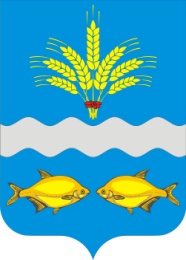        АДМИНИСТРАЦИЯСИНЯВСКОГО СЕЛЬСКОГО ПОСЕЛЕНИЯПОСТАНОВЛЕНИЕс.Синявское« 12»  июля  2019 г. 						                            № 27    «О проведении торгов в форме аукциона по продаже транспортного средства »     В соответствии с решением Собрания депутатов Синявского сельского поселения от 12 сентября 2017 г. N 59» Об утверждении  положения "О приватизации  муниципального имущества муниципального образования «Синявское сельское поселение ", решением Собрания депутатов Синявского сельского поселения от 20.06.2016 г. № 111 «Об утверждении Положения «О порядке учета, управления и распоряжения муниципальным имуществом муниципального образования «Синявское сельское поселение», решением  Собрания депутатов Синявского сельского поселения от 28.11.2018 г №  118 « «О прогнозном плане приватизации  муниципального имущества муниципального образования «Синявское сельское поселение» на 2019 год»,   ст. 2 п.3 Устава муниципального образования «Синявское  сельское поселение», Администрация Синявского сельского поселения  п о с т а н о в л я е т:1.Специалисту Администрации  Синявского сельского поселения обеспечить:1.1.Проведение торгов в форме открытого аукциона по продаже транспортного средства:  1.2.  Легковой автомобиль: CHEVROLET NIVA.212300. VIN X9L21230080223966 Регистрационный знак : О048АН 161/rus. Модель, № двигателя: 2123, 0235479. Кузов (кабина, прицеп) № : X9L21230080223966 , цвет кузова (кабины): светло-серебристый металлик .  Начальная цена  :  94000,00 руб. Шаг 5 %-4700,00 руб. Задаток 20 %- 18800,00 руб.1.3.   Извещение о проведении  аукциона разместить  на официальном сайте Российской Федерации в информационно-телекоммуникационной сети «Интернет» для размещения информации о  проведении торгов, определенном  Правительством Российской Федерации www.//torgi.gov.ru/, официальном сайте Администрации  Синявского сельского поселения согласно п.1.1. настоящего постановления. 2. Контроль за выполнением данного  постановления  оставляю  за   собой. Глава  Администрации Синявского сельского поселения                                     Л.Н.Ермолова